LA PRESENTE COMUNICACIÓN DEBERÁ SER FIRMADA NECESARIAMENTE POR EL TITULARDE LA CUENTA O POR SU REPRESENTANTE O AUTORIZADO CON PODER SUFICIENTEEn el caso de que la cuenta corriente no esté completa o correctamente identificada no se procederá a tramitar el alta o la modificación solicitada.Cuando el titular de la cuenta sea una persona física bastará con que aporte fotocopia de documento bancario o documento igualmente justificativo, con antigüedad no superior a un mes, donde conste que el interesado es titular de la cuenta y el número de cuenta IBAN.* Dato obligatorio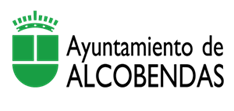 COMUNICACIÓN DE ALTA O MODIFICACIÓN DE DATOS BANCARIOS DATOS DEL TITULAR DE LA CUENTA CORRIENTEDATOS DEL TITULAR DE LA CUENTA CORRIENTEDATOS DEL TITULAR DE LA CUENTA CORRIENTEDATOS DEL TITULAR DE LA CUENTA CORRIENTEDATOS DEL TITULAR DE LA CUENTA CORRIENTEDATOS DEL TITULAR DE LA CUENTA CORRIENTEDATOS DEL TITULAR DE LA CUENTA CORRIENTEDATOS DEL TITULAR DE LA CUENTA CORRIENTEDATOS DEL TITULAR DE LA CUENTA CORRIENTENIF/CIF*Nombre o Razón Social*Nombre o Razón Social*Nombre o Razón Social*Nombre o Razón Social*Nombre o Razón Social*Nombre o Razón Social*Nombre o Razón Social*Nombre o Razón Social*DomicilioDomicilioNúmeroKmBloquePortalEscaleraPisoPuertaMunicipioMunicipioMunicipioProvinciaProvinciaProvinciaProvinciaCódigo PostalCódigo PostalTeléfono*FaxCorreo ElectrónicoCorreo ElectrónicoCorreo ElectrónicoCorreo ElectrónicoCorreo ElectrónicoCorreo ElectrónicoCorreo ElectrónicoDATOS BANCARIOS. CÓDIGO IBAN COMPLETO*En España el IBAN consta de 24 posiciones, comenzando siempre por ESDATOS BANCARIOS. CÓDIGO IBAN COMPLETO*En España el IBAN consta de 24 posiciones, comenzando siempre por ESDATOS BANCARIOS. CÓDIGO IBAN COMPLETO*En España el IBAN consta de 24 posiciones, comenzando siempre por ESDATOS BANCARIOS. CÓDIGO IBAN COMPLETO*En España el IBAN consta de 24 posiciones, comenzando siempre por ESDATOS BANCARIOS. CÓDIGO IBAN COMPLETO*En España el IBAN consta de 24 posiciones, comenzando siempre por ESDATOS BANCARIOS. CÓDIGO IBAN COMPLETO*En España el IBAN consta de 24 posiciones, comenzando siempre por ESDATOS BANCARIOS. CÓDIGO IBAN COMPLETO*En España el IBAN consta de 24 posiciones, comenzando siempre por ESDATOS BANCARIOS. CÓDIGO IBAN COMPLETO*En España el IBAN consta de 24 posiciones, comenzando siempre por ESDATOS BANCARIOS. CÓDIGO IBAN COMPLETO*En España el IBAN consta de 24 posiciones, comenzando siempre por ESDATOS BANCARIOS. CÓDIGO IBAN COMPLETO*En España el IBAN consta de 24 posiciones, comenzando siempre por ESDATOS BANCARIOS. CÓDIGO IBAN COMPLETO*En España el IBAN consta de 24 posiciones, comenzando siempre por ESDATOS BANCARIOS. CÓDIGO IBAN COMPLETO*En España el IBAN consta de 24 posiciones, comenzando siempre por ESDATOS BANCARIOS. CÓDIGO IBAN COMPLETO*En España el IBAN consta de 24 posiciones, comenzando siempre por ESDATOS BANCARIOS. CÓDIGO IBAN COMPLETO*En España el IBAN consta de 24 posiciones, comenzando siempre por ESDATOS BANCARIOS. CÓDIGO IBAN COMPLETO*En España el IBAN consta de 24 posiciones, comenzando siempre por ESDATOS BANCARIOS. CÓDIGO IBAN COMPLETO*En España el IBAN consta de 24 posiciones, comenzando siempre por ESDATOS BANCARIOS. CÓDIGO IBAN COMPLETO*En España el IBAN consta de 24 posiciones, comenzando siempre por ESDATOS BANCARIOS. CÓDIGO IBAN COMPLETO*En España el IBAN consta de 24 posiciones, comenzando siempre por ESDATOS BANCARIOS. CÓDIGO IBAN COMPLETO*En España el IBAN consta de 24 posiciones, comenzando siempre por ESDATOS BANCARIOS. CÓDIGO IBAN COMPLETO*En España el IBAN consta de 24 posiciones, comenzando siempre por ESDATOS BANCARIOS. CÓDIGO IBAN COMPLETO*En España el IBAN consta de 24 posiciones, comenzando siempre por ESDATOS BANCARIOS. CÓDIGO IBAN COMPLETO*En España el IBAN consta de 24 posiciones, comenzando siempre por ESDATOS BANCARIOS. CÓDIGO IBAN COMPLETO*En España el IBAN consta de 24 posiciones, comenzando siempre por ESDATOS BANCARIOS. CÓDIGO IBAN COMPLETO*En España el IBAN consta de 24 posiciones, comenzando siempre por ESDATOS BANCARIOS. CÓDIGO IBAN COMPLETO*En España el IBAN consta de 24 posiciones, comenzando siempre por ESDATOS BANCARIOS. CÓDIGO IBAN COMPLETO*En España el IBAN consta de 24 posiciones, comenzando siempre por ESDATOS BANCARIOS. CÓDIGO IBAN COMPLETO*En España el IBAN consta de 24 posiciones, comenzando siempre por ESDATOS BANCARIOS. CÓDIGO IBAN COMPLETO*En España el IBAN consta de 24 posiciones, comenzando siempre por ESDATOS BANCARIOS. CÓDIGO IBAN COMPLETO*En España el IBAN consta de 24 posiciones, comenzando siempre por ESDATOS BANCARIOS. CÓDIGO IBAN COMPLETO*En España el IBAN consta de 24 posiciones, comenzando siempre por ESDATOS BANCARIOS. CÓDIGO IBAN COMPLETO*En España el IBAN consta de 24 posiciones, comenzando siempre por ESESNombre de la entidad de crédito donde se encuentra la cuenta corrienteNombre de la entidad de crédito donde se encuentra la cuenta corrienteNombre de la entidad de crédito donde se encuentra la cuenta corrienteNombre de la entidad de crédito donde se encuentra la cuenta corrienteNombre de la entidad de crédito donde se encuentra la cuenta corrienteNombre de la entidad de crédito donde se encuentra la cuenta corrienteNombre de la entidad de crédito donde se encuentra la cuenta corrienteNombre de la entidad de crédito donde se encuentra la cuenta corrienteNombre de la entidad de crédito donde se encuentra la cuenta corrienteNombre de la entidad de crédito donde se encuentra la cuenta corrienteNombre de la entidad de crédito donde se encuentra la cuenta corrienteNombre de la entidad de crédito donde se encuentra la cuenta corrienteNombre de la entidad de crédito donde se encuentra la cuenta corrienteNombre de la entidad de crédito donde se encuentra la cuenta corrienteNombre de la entidad de crédito donde se encuentra la cuenta corrienteNombre de la entidad de crédito donde se encuentra la cuenta corrienteNombre de la entidad de crédito donde se encuentra la cuenta corrienteNombre de la entidad de crédito donde se encuentra la cuenta corrienteNombre de la entidad de crédito donde se encuentra la cuenta corrienteNombre de la entidad de crédito donde se encuentra la cuenta corrienteNombre de la entidad de crédito donde se encuentra la cuenta corrienteNombre de la entidad de crédito donde se encuentra la cuenta corrienteNombre de la entidad de crédito donde se encuentra la cuenta corrienteNombre de la entidad de crédito donde se encuentra la cuenta corrienteNombre de la entidad de crédito donde se encuentra la cuenta corrienteNombre de la entidad de crédito donde se encuentra la cuenta corrienteNombre de la entidad de crédito donde se encuentra la cuenta corrienteNombre de la entidad de crédito donde se encuentra la cuenta corrienteNombre de la entidad de crédito donde se encuentra la cuenta corrienteNombre de la entidad de crédito donde se encuentra la cuenta corrienteNombre de la entidad de crédito donde se encuentra la cuenta corrienteConformidad de la entidad de crédito sobre la titularidad y código IBAN comunicado(Esta conformidad podrá ser sustituida por certificado de titularidad bancaria)Firma/Sello o Validación mecánica de la entidad de créditoFirma del titular o representante legal*                                                                                                      Alcobendas, a              de                                de INFORMACIÓN SOBRE PROTECCIÓN DE DATOS (REGLAMENTO EUROPEO 2016/679 de 27 abril de 2016)INFORMACIÓN SOBRE PROTECCIÓN DE DATOS (REGLAMENTO EUROPEO 2016/679 de 27 abril de 2016)Responsable:DIRECCIÓN ÁREA ECONÓMICO-FINANCIERAFinalidad:Gestión de la administración tributaria del Ayuntamiento de Alcobendas.Legitimación:Cumplimiento de una misión realizada en el ejercicio de poderes públicos por imperativo legal.Destinatarios:No se cederán datos a terceros, salvo obligación legal.Derechos:De acceso, rectificación, supresión, así como otros derechos, según se explica en la información adicional.Más información:Apartado “Aquí protegemos tus Datos” de la web municipal: https://www.alcobendas.org